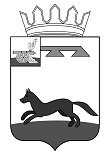 АДМИНИСТРАЦИЯГОРОДИЩЕНСКОГО СЕЛЬСКОГО ПОСЕЛЕНИЯХИСЛАВИЧСКОГО РАЙОНА СМОЛЕНСКОЙ ОБЛАСТИПОСТАНОВЛЕНИЕ от 18 ноября 2022 года              № 48В соответствии с частью 5 статьи 7 Федерального закона от 05.12.2005 
№ 154-ФЗ «О государственной службе российского казачества», постановлением Правительства Российской Федерации от 08.10.2009 № 806 «О порядке привлечения членов казачьих обществ к несению государственной или иной службы и порядке заключения федеральными органами исполнительной власти и (или) их территориальными органами договоров (соглашений) с казачьими обществами» Администрация Городищенского сельского поселения Хиславичского района Смоленской областип о с т а н о в л я е т:1.Утвердить прилогаемое Положение о порядке финансирования муниципальной или иной службы членов казачьих обществ в Администрации Городищенского района  (приложение №1).2. Настоящее постановление вступает в силу с момента подписания и  подлежит обнародованию и размещению на официальном сайте Администрации МО «Хиславичский район» Смоленской области. Контроль за исполнением настоящего постановления оставляю за собой.Глава муниципального образованияГородищенского сельского поселенияХиславичского района Смоленской области                                           В.В.Якушев	Приложение №1УТВЕРЖДЕНОПостановлениеем Администрации Городищенского сельского поселения Хиславичского района Смоленской областиот 18.11.2022 № 48   ПОЛОЖЕНИЕо порядке финансирования муниципальной или иной службы членов казачьих обществ в Администрации Городищенского сельского поселения Хиславичского района Смоленской области1. Настоящее Положение разработано в соответствии с Федеральным законом от 05.12.2005 № 154-ФЗ «О государственной службе российского казачества» в целях установления порядка финансирования  муниципальной или иной службы членов хуторских, станичными, городских, районных (юртовых), окружных (отдельских) казачьих обществ(далее – казачьи общества) в Администрации Городищенского сельского поселения Хиславичского района Смоленской области.2. Финансирование расходов, связанных с муниципальной или иной службой членов казачьих обществ осуществляется за счет средств бюджета Администрации Городищенского сельского поселения Хиславичского района Смоленской области (далее - местный бюджет).           3. Финансирование муниципальной или иной службы членов казачьих обществ осуществляется в соответствии с требованиями действующего законодательства на основании договоров (соглашений), заключенных Администрацией Городищенского сельского поселения Хиславичского района Смоленской области с казачьими обществами (далее -  договор) при условии, что казачьи общества внесены в государственный реестр казачьих обществ в Российской Федерации и зарегистрированы на территории Смоленской области.                                                  4. В договоре определяется порядок финансового обеспечения расходных обязательств, связанных с оказанием членами казачьих обществ содействия органам местного самоуправления Администрации Городищенского сельского поселения Хиславичского района Смоленской области в осуществлении установленных задач и функций.           5. Финансовое обеспечение расходных обязательств, связанных с реализацией договоров осуществляется в установленном порядке в пределах ассигнований местного бюджета, предусмотренных на обеспечение деятельности администрации Городищенского сельского поселения Хиславичского района Смоленской области на соответствующий финансовый год.	Об утверждении Положения о порядке финансирования муниципальной или иной службы членов казачьих обществ в Администрации Городищенского сельского поселения Хиславичского района Смоленской области